Утренник: Прощание со средней группой                                                                                                  « Подарок от солнышка»Ведущий: Ребята, вот и прошел еще один год. И сегодня вы перейдете в старшую группу. Вот-вот наступит лето, на улице светит солнышко, оно прислало вам в подарки.  Если мы с вами выполним все задания солнышка, то сможем отыскать его подарки и перейти в старшую группу. Согласны? Дети: Да!!!Ведущий: а вот и первое задание (читает записку): прочтите стихи для солнышка.1.Солнце брызги разбросало. Я в ладошки их собрала. Посмотрела, поиграла, И на нитку нанизала. Бусы солнечного цвета-Это мне подарок лета. Я достану их зимой-И согреюсь теплотой. 2. Тучка прячется за лес, Смотрит солнышко с небес. И такое чистое, Доброе, лучистое. Если б мы его достали, Мы б его расцеловали. 3.Солнце с тучкою опятьВ прятки начали играть. Только солнце спрячется-Тучка вся расплачется. А как солнышко найдется-В небе радуга смеется. 4.Входит солнышко в окошко, Да не сразу – понемножку, Будто бы стесняется. Будто опасается, Что хозяева сердиты, Не одеты, не умыты, Не покинули кроватьИ хотят ужасно спать… 5.Что ты, солнышко, входи! Нашу спальню огляди-Видишь, убраны кроватки, Видишь, делаем зарядку, Видишь, мы бодры- здоровыИ тебя встречать готовы! Ведущий: Новое задание: сложи из геометрических фигур  что-нибудь (закрепить цвета, названия геометрических  фигур и счет) Детям предлагается набор геометрических фигур.Ведущий: Молодцы ребята, а вот и следующее задание: отправляясь в путешествие очень важно знать правила дорожного движения«Пешеходный переход»6.Здесь наземный переход, Ходит целый день народ. Ты водитель, не грусти, Пешехода пропусти. «Стоп»7. Ты шофер не торопись, Видишь знак, остановись! Прежде чем продолжить путьОсмотреться не забудь. «Главная дорога»8.Вот он знак таких не много:Это главная дорога! Если едешь ты по ней, Всех становишься главней, И тебе, как будто БогуУступают все дорогу! «Дети»9.Посреди дороги дети, Мы всегда за них в ответе. Чтоб не плакал их родитель, Будь внимательней, водитель!  Ведущая: Хочет солнышко узнать, кто же может здесь играть?                                                               Игра «Солнышко и дождик»Ведущая: Ребятки, загадки вы умеете отгадывать? Сейчас проверим. 1. В гости к бабушке пошла, пироги ей понесла. Серый волк за ней следил, обманул и проглотил. (Красная шапочка) 2. Кто работать не хотел, а играл и песни пел? К братцу третьему потом прибежали в новый дом. От волка хитрого спаслись, но долго хвостики тряслись. (Три поросёнка) 3. И зайчонок, и волчица – все идут к нему лечится. (Доктор Айболит) 4. Ждали маму с молоком, а пустили волка в дом. Кто же были эти маленькие дети? (Козлята) 5. Красна девица грустна, ей не нравится весна, Ей на солнце тяжко! Слёзы льёт, бедняжка. (Снегурочка) 6. Появилась девочка в чашечке цветка. И была та девочка не больше ноготка. Кто читал такую книжку, знает девочку-малышку. (Дюймовочка) .Ведущий: А нас ждет последнее задание:  Дальше с вами мы пойдем, песню звонкую споем. Дети исполняют песню «По малину в сад пойдем»Ведущий: За этот год вы научились  Лепить и рисовать.За этот год вы научились  И петь и танцевать.Одеваться очень быстро,  Умываться очень чисто,Аккуратно, быстро есть –   Даже все не перечесть.Ведущий: Вот ребята, мы и нашли подарок солнышка, оно прислало подарки всем вам. (ведущий раздает подарки)Я хочу пожелать вам  счастливого пути! А теперь вам пора идти, вас уже ждут в старшей группе, а проводит вас туда наша заведующая. До свиданья ребята, я буду скучать за вами и ждать в гости!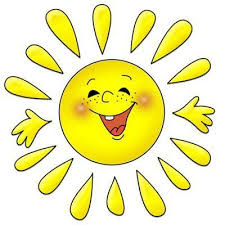 